[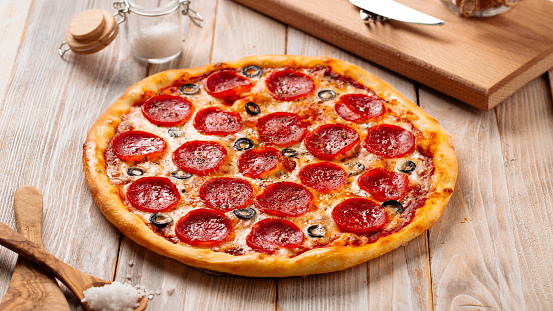 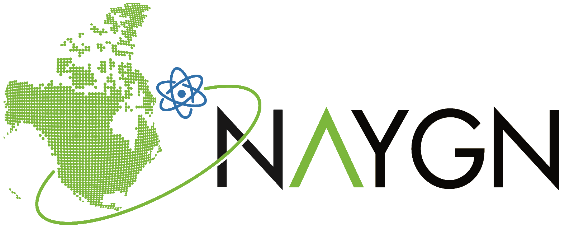 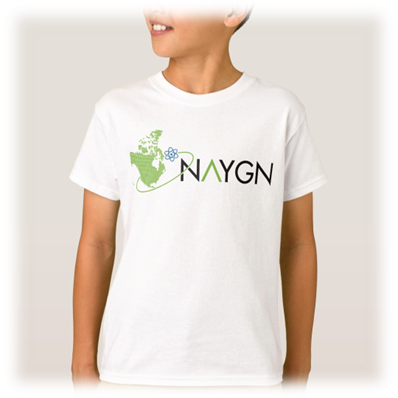 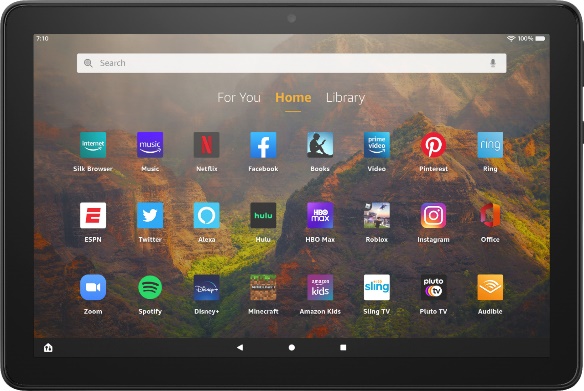 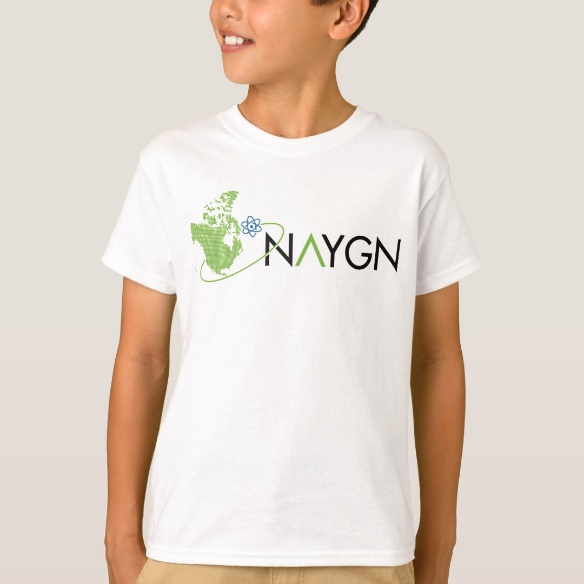 